СОВЕТ ДЕПУТАТОВМУНИЦИПАЛЬНОГО ОБРАЗОВАНИЯУСАДИЩЕНСКОЕ СЕЛЬСКОЕ ПОСЕЛЕНИЕ
ВОЛХОВСКОГО МУНИЦИПАЛЬНОГО РАЙОНА
ЛЕНИНГРАДСКОЙ ОБЛАСТИЧЕТВЕРТОГО  СОЗЫВАРЕШЕНИЕот 20 января 2022 года №2 Об отчете главы администрации муниципального образования Усадищенское сельское поселение Волховского муниципального района Ленинградской области за 2021 год Заслушав и обсудив представленный главой администрации муниципального образования Усадищенское сельское поселение Молодцовой Е.Л. отчет о результатах своей деятельности и деятельности администрации муниципального образования Усадищенское сельское поселение за 2021 год, руководствуясь частью 11.1 статьи 35, пунктом 2 части 6.1 статьи 37 Федерального закона от 6 октября 2003 года № 131-ФЗ «Об общих принципах организации местного самоуправления в Российской Федерации», в соответствии с Уставом МО Усадищенское сельское поселение, Совет депутатов муниципального образования Усадищенское сельское поселение Волховского муниципального района Ленинградской области четвертого созыва                                                   решил:1. Принять к сведению отчет главы администрации муниципального образования Усадищенское сельское поселение Молодцовой Е.Л. о результатах своей деятельности и деятельности администрации муниципального образования Усадищеское сельское поселение за 2021 год согласно Приложению 1.2. Признать результаты деятельности главы администрации муниципального образования Усадищенское сельское поселение Молодцовой Е.Л. и деятельности администрации муниципального образования Усадищенское сельское поселение за 201 год, удовлетворительными.3. Настоящее решение опубликовать в газете «Волховские огни», разместить В интерне-издании «Волхов-СМИ» и на официальном сайте администрации муниципального образования Усадищенское сельское поселение Волховского муниципального района Ленинградской области.4. Решение вступает в силу на следующий день после официального опубликования (обнародования) в газете «Волховские огни».5. Контроль за исполнением настоящего решения оставляю за собой.Глава муниципального образования«Усадищенское сельское поселение»                              Т. Е. Билялова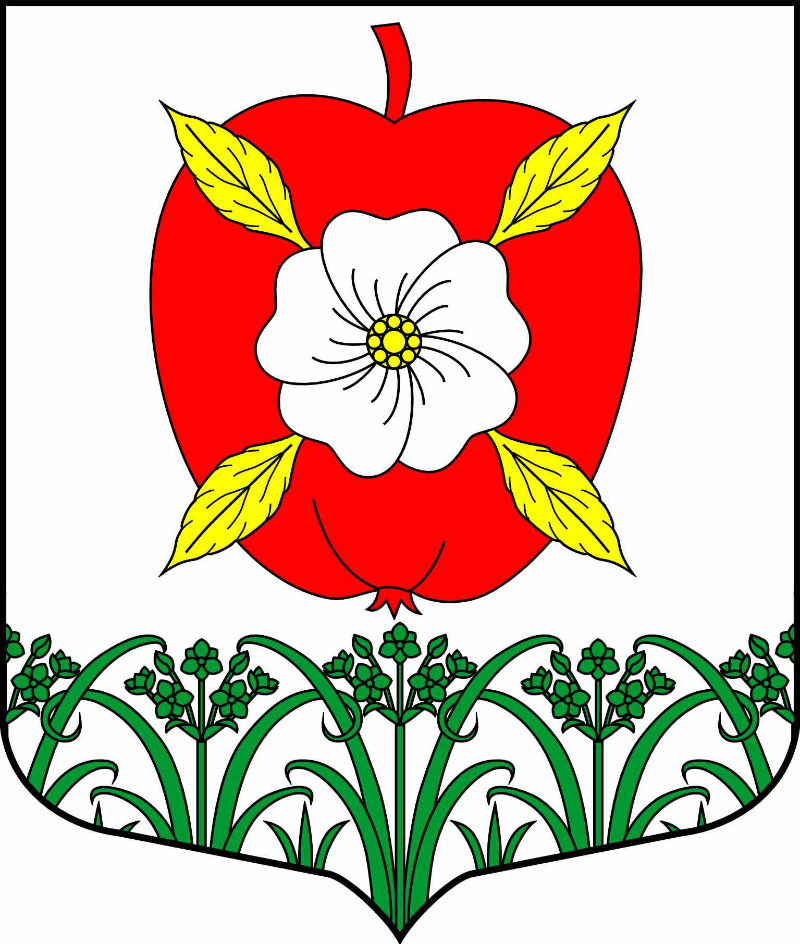 